附件2第十七届中博会主展期基本情况介绍展会名称第十七届中国国际中小企业博览会第十七届中国国际中小企业博览会第十七届中国国际中小企业博览会第十七届中国国际中小企业博览会展会时间2021年9月16日-19日2021年9月16日-19日2021年9月16日-19日2021年9月16日-19日展会地点中国进出口交易会展馆B区中国进出口交易会展馆B区中国进出口交易会展馆B区中国进出口交易会展馆B区展会规模展览面积约8万平方米，设2500个国际标准展位展览面积约8万平方米，设2500个国际标准展位展览面积约8万平方米，设2500个国际标准展位展览面积约8万平方米，设2500个国际标准展位展区设置● 主题展展区包括主宾方展区、国际展区、港澳台展区、省区市展区（设“专精特新”展区、创新服务展区）等展区；● “专精特新”展区含智能制造和人工智能、装备制造、电子信息、生物医药、食品及农产品等5个行业展区。● 专业展展区包括工业产品展区（含专业音响灯光行业展区、安防行业展区）、工业设计展区、工业互联网展区。● 主题展展区包括主宾方展区、国际展区、港澳台展区、省区市展区（设“专精特新”展区、创新服务展区）等展区；● “专精特新”展区含智能制造和人工智能、装备制造、电子信息、生物医药、食品及农产品等5个行业展区。● 专业展展区包括工业产品展区（含专业音响灯光行业展区、安防行业展区）、工业设计展区、工业互联网展区。● 主题展展区包括主宾方展区、国际展区、港澳台展区、省区市展区（设“专精特新”展区、创新服务展区）等展区；● “专精特新”展区含智能制造和人工智能、装备制造、电子信息、生物医药、食品及农产品等5个行业展区。● 专业展展区包括工业产品展区（含专业音响灯光行业展区、安防行业展区）、工业设计展区、工业互联网展区。● 主题展展区包括主宾方展区、国际展区、港澳台展区、省区市展区（设“专精特新”展区、创新服务展区）等展区；● “专精特新”展区含智能制造和人工智能、装备制造、电子信息、生物医药、食品及农产品等5个行业展区。● 专业展展区包括工业产品展区（含专业音响灯光行业展区、安防行业展区）、工业设计展区、工业互联网展区。境外参展国家（地区、组织）泰国、联合国工业发展组织、德国、日本、韩国、新加坡、新西兰、希腊、阿联酋、伊朗、斐济、马来西亚、越南、斯里兰卡、尼泊尔、巴基斯坦、柬埔寨、埃及、香港、澳门、台湾等。泰国、联合国工业发展组织、德国、日本、韩国、新加坡、新西兰、希腊、阿联酋、伊朗、斐济、马来西亚、越南、斯里兰卡、尼泊尔、巴基斯坦、柬埔寨、埃及、香港、澳门、台湾等。泰国、联合国工业发展组织、德国、日本、韩国、新加坡、新西兰、希腊、阿联酋、伊朗、斐济、马来西亚、越南、斯里兰卡、尼泊尔、巴基斯坦、柬埔寨、埃及、香港、澳门、台湾等。泰国、联合国工业发展组织、德国、日本、韩国、新加坡、新西兰、希腊、阿联酋、伊朗、斐济、马来西亚、越南、斯里兰卡、尼泊尔、巴基斯坦、柬埔寨、埃及、香港、澳门、台湾等。参展行业智能制造和人工智能、装备制造、电子信息、生物医药、食品及农产品、工业互联网、工业设计、工艺礼品、时尚服饰等。智能制造和人工智能、装备制造、电子信息、生物医药、食品及农产品、工业互联网、工业设计、工艺礼品、时尚服饰等。智能制造和人工智能、装备制造、电子信息、生物医药、食品及农产品、工业互联网、工业设计、工艺礼品、时尚服饰等。智能制造和人工智能、装备制造、电子信息、生物医药、食品及农产品、工业互联网、工业设计、工艺礼品、时尚服饰等。主要活动活动名称时间地点联系人主要活动中小企业国际合作高峰论坛分论坛：中小企业“专精特新”发展论坛2021年9月17日下午广州市香格里拉酒店一层北江厅刘洋 13683077708主要活动中小企业国际合作高峰论坛分论坛：中小企业投融资论坛2021年9月17日全天广州市香格里拉酒店三层相见欢厅、满江红厅杨继东 18600728627主要活动中小企业国际合作高峰论坛主题活动：“创客中国”中小企业创新创业大赛成果展示对接活动2021年9月16-18日广州市中国进出口商品交易会展馆B区师惠 13910312061主要活动“专精特新”企业专场活动2021年9月16-17日广州市中国进出口商品交易会展馆B区周明 13512729297敬请关注中博会官网中博会官网中博会公众号中博会公众号敬请关注www.cismef.com.cnwww.cismef.com.cn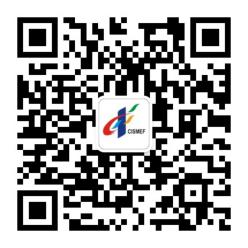 